ЛИСЯНСЬКА СЕЛИЩНА РАДАРІШЕННЯ21.02.2024                                          смт.  Лисянка                            № 49-22/VIIIПро затвердження переліку об’єктівкомунальної власності Лисянськоїселищної територіальної громади, які підлягають приватизації у 2024 році Відповідно до статті 327 Цивільного кодексу України, пп. 30 п. 1 статті 26, пункту 5 статті 60 Закону України «Про місцеве самоврядування в Україні», Закону України «Про приватизацію державного і комунального майна», Порядку проведення електронних аукціонів для продажу об’єктів малої приватизації та визначення додаткових умов продажу, затвердженого постановою КМУ від 10.05.2018 №432, з метою ефективного використання комунального майна та реалізації завдань по надходженню коштів до місцевого бюджету, селищна радаВИРІШИЛА:Затвердити перелік об’єктів комунальної власності Лисянської селищної територіальної громади, які підлягають приватизації протягом 2024 року, згідно з додатком 1.Приватизувати об’єкти комунальної власності, зазначені в п.1 цього рішення, шляхом продажу на електронних аукціонах в електронній торговій системі «Прозорро.Продажі».Органом приватизації та організатором аукціонів з продажу об’єктів комунальної власності, зазначених у п.1 цього рішення, визначити виконавчий комітет Лисянської селищної ради.Затвердити склад аукціонної комісії для визначення умов продажу об’єктів комунальної власності згідно з додатком 2.Аукціонній комісії розробити умови продажу об’єктів комунальної власності з п.1 даного рішення та подати на затвердження органу приватизації відповідно до вимог чинного законодавства України.Виконавчому комітету Лисянської селищної ради оголосити аукціони з продажу об’єктів комунальної власності з п.1 цього рішення протягом 5 робочих днів з моменту затвердження умов продажу кожного об’єкта.Контроль за виконанням рішення покласти на відділ комунального майна та охорони праці виконавчого комітету Лисянської селищної ради.Селищний голова	         					                  Анатолій ПРОЦЕНКОДодаток 1до рішення Лисянської селищної радивід 21.02.2024_№49-22/VIІIПерелік об’єктів комунальної власності Лисянської селищної територіальної громади, які підлягають приватизації у 2024 році Секретар                                                                       Олександр МАКУШЕНКОДодаток 2до рішення Лисянської селищної радивід 21.02.2024_№49-22/VIІIСклад аукціонної комісіїдля визначення умов продажу об’єктів комунальної власності№п/пНазва об’єктаХарактеристика об’єктаАдреса1Будівля типографії «А» з прибудовами «а», «а1»Загальна площа – 514,2 м2Черкаська область, Звенигородський район, смт Лисянка, вул. академіка Івана Слєщинського, 1Голова аукціонної комісії:Зарудняк Олег Миколайович–Перший заступник селищного головиСекретар аукціонної комісіїТрепак Юрій Олексійович–Начальник відділу комунального майна та охорони праці виконавчого комітету Лисянської селищної радиЧлени комісії:Лященко Тетяна Володимирівна–Начальник відділу правової і кадрової роботи та публічних закупівель виконавчого комітету Лисянської селищної ради;Тернова Альона Станіславівна–Головний спеціаліст відділу правової і кадрової роботи та публічних закупівель виконавчого комітету Лисянської селищної ради;Чередніченко Лариса Олександрівна–Головний спеціаліст відділу бухгалтерського обліку та звітності виконавчого комітету Лисянської селищної ради;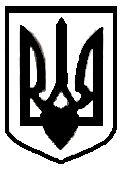 